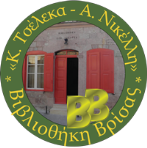 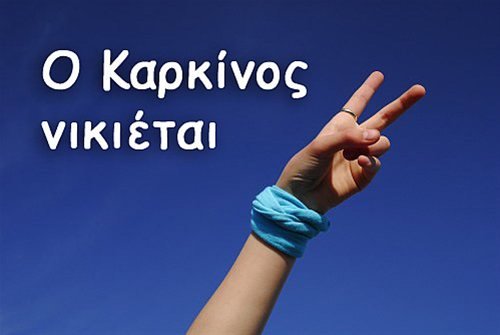 Ομιλητής: ο βρισαγώτης γιατρός του Κ.Υ. Καλλονής  Αριστείδης Δ. ΓεωργακήςΘα προσφερθεί καφές -αναψυκτικό